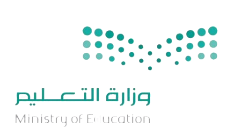 أعضاء المجلسالهيئة الإشراقيةالوصف :يقصد بالمجلس الطلابي تلك الهيئة الاستشارية التي يتكون من الطلبة و الهيئة التعليمية بالمدرسة وذلك لتحقيق المشاركة الطلابية الفاعلة في القرارات التربوية و التعليمية بالمدرسة بما يتوافق مع الأنظمة واللوائح المعمول بها .المستفيدون :				     مؤشر الأداء :طلبة التعليم العام				نسبة تفعيل توصيات المجلسالهدف العام :تعزيز مشاركة الطلبة في القرارات التربوية و التعليمية في المدرسة الأهداف التفصيلية :تعزيز قيمة الانتماء الوطني من خلال المشاركة في القرارات التربوية و التعليمية بالمدرسة .مشاركة الطلبة في تعزيز القرار .تعزيز القدرات الإبداعية والابتكارات لدى الطلبة و تنميتها .تنمية مهارا ت التفكير الناقد وحل المشكلات .مهام المجلس :اعداد خطة  تنفيذية للمناشط و الفعاليات بالمدرسة .رصد احتياجات المدرسة واقتراح الحلول المناسبة لها .اقتراح اللجان التنفيذية العاملة بالمدرسة و تكوينها وفق احتياجات المدرسة .المساهمة مع لجنة التوجيه الطلابي في اقتراح الحلول المناسبة للمشكلات التي تواجه الطلبة .دراسة مايرد من الطلبة من مقترحات و توظيفها في تحسين العملية التربوية و التعليمية مثل ( جدول الاختبارات و المناشط المدرسية و البيئة التعليمية ....... )اقتراح الأساليب لتحفيز الطلبة المتميزين سلوكيا وتحصيليا في المدرسة قياس رضا الطلبة و أولياء الأمور عن العملية التعليمية و التربوية .آلية الاجتماعات :  يعقد المجلس اجتماعات دورية لاتقل عن اجتماعين في الفصل الواحد .  اذا رغب المجلس استضافة أحد المسؤولين من المدرسة او خارجها يتم التنسيق مع الهيئة الإشرافية بالمدرسة مسبقاُ . يرفع رئيس المجلس توصيات محاضر الاجتماعات الى لجنة التوجيه الطلابي لوضعها موضوع التنفيذ ويقدم تقريرا سنويا لمدير المدرسة عما تم تنفيذه من برامج ومقترحات للمجلس . النصاب القانوني لأي اجتماع أو تصويت يكون ثلاثي الأعضاء .مراحل التخطيط و التنفيذ :  تشكيل المجلس الطلابي .  إعداد إطار تنظيمي للمجلس .  تفعيل وسائل الاتصال للتعريف بالمجلس .  رفع تقارير بتوصيات المجلس لمدير المدرسة .حالات انهاء العضوية :  تخرج الطالب من المرحلة الدراسية .  تغيب العضو لجلستين متتالين .  صدور عقوبة على العضو ضمن قواعد السلوك و المواظبة .  الإخلال بقواعد العمل في المجلس .ماسم الطالبالصفالوظيفةالتوقيعرئيس الجماعةعضواعضواعضواعضواعضواعضواعضواعضواعضوامالاسمالعملالتوقيعاسامه بن جميل ابوصابرموجه طلابي